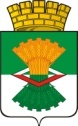 ДУМАМАХНЁВСКОГО МУНИЦИПАЛЬНОГО ОБРАЗОВАНИЯ                                            второго созываРЕШЕНИЕ от 02 февраля  2012 года           п.г.т. Махнёво                              №  160О даче согласия на принятие социально значимых объектов недвижимого имущества в собственность Махнёвского муниципального образования из конкурсной массы муниципального унитарного предприятия «Железнодорожник» Алапаевского муниципального образованияВ соответствии с требованиями пункта 5 статьи 132 Федерального закона от 26.10.2002 № 127-ФЗ «О не состоятельности (банкротстве), на основании протокола собрания кредиторов МУП «Железнодорожник» от 28 декабря 2011 года,  руководствуясь Уставом Махнёвского муниципального образования, Дума Махнёвского муниципального образования РЕШИЛА: Дать согласие на принятие социально значимых объектов недвижимого имущества в собственность Махнёвского муниципального образования из конкурсной массымуниципального унитарного предприятия «Железнодорожник» Алапаевского муниципального образования.2.   	Опубликовать настоящее Решение в газете «Алапаевская искра».3.   	Настоящее Решение вступает в силу со дня его опубликования.4. 		Контроль за исполнением настоящего Решения возложить на постоянную комиссию по экономической политике, бюджету, финансам и налогам (Голышев Н.Л.).Глава муниципального образования                                                 И.М. Авдеев                            Приложение                                                            к решению Думы Махнёвского                                                          муниципального образования                                                     от 02.02.2012 года № 160ПЕРЕЧЕНЬ ИМУЩЕСТВАпередаваемого из конкурсной массы МУП «Железнодорожник» в собственность Махнёвского муниципального образования№п/пНаименованиеобъектаМесто нахожденияПолная балансовая стоимость (руб.)Рыночная стоимость (руб.)Год постройкиМатериал стенОбщая  площадь(кв.м) строительный объем, куб.м1Здание станции624653 Свердловская обл., Алапаевский р-н,  п.Калач,ул.Центральная,д.132800,00116 446,001981кирпич722382Здание станции624655 Свердловская обл., Алапаевский р-н, п.Муратково,ул.Вокзальная,д.118 040,00127 575,001990кирпич88290